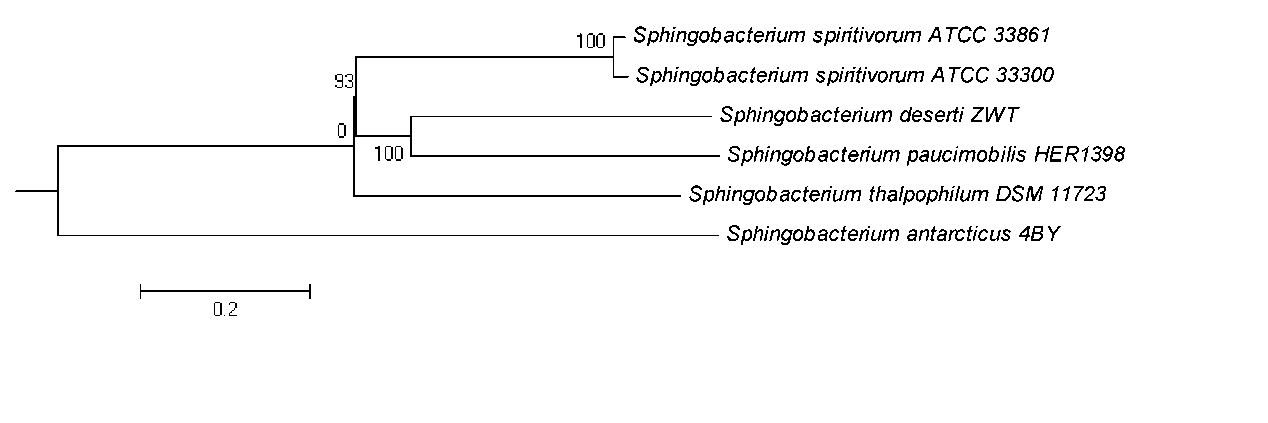 Figure S5. Neighbor-joining phylogenetic tree deduced from the orthologous proteins that occur in all 4 strains of the Sphingobacterium genus.